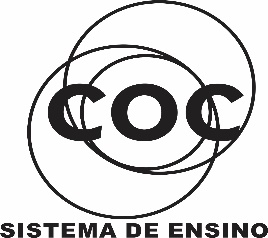 Os seres vivos transmitem determinadas características aos seus descendentes. Essa transmissão é chamada de:(   ) hereditariedade(   ) fragmentação(   ) metamorfose(   ) maturação Os genes DNA e RNA são responsáveis pela:(   ) as características de cada ser vivo, como cor da pele, cor dos olhos, altura, etc.(   ) reprodução de novas formas de vida.(   ) desenvolvimento de organismos iguais.(   ) tratamento de doenças.A clonagem envolve a transmissão de todos os genes para um descendente, por isso o clone é uma cópia genética. A clonagem natural pode ser:(   ) fragmentação, brotamento, e multiplicação vegetativa.(   ) terapêutica, brotamento, metamorfose.(   ) metamorfose, multiplicação vegetativa e genes.(   ) brotamento, reprodutiva e metamorfose.A metamorfose acontece em alguns animais e é um processo de transformação do seu corpo e do seu modo de vida. Os animais que sofrem metamorfose são moluscos, anfíbios, algumas espécies de peixes e insetos.Sabendo disso, qual alternativa se refere a animais que sofrem metamorfose?(   ) besouro, borboleta, mosca.(   ) borboleta, cachorro, cavalo.(   ) leão, cabra, moscas.(   ) leopardo, besouro, mosca.Os micro-organismos são seres vivos muito pequenos. Por isso, podem ser vistos com ajuda de um:(   ) microscópio (   ) telescópio(   ) luneta(   ) a olho nuOs micro-organismos são unicelulares (formados por uma única célula) e podem ser representados por:(   ) fungos e bactérias(   ) bactérias e metamorfose(   ) clonagens e fungos(   ) algas microscópicas e clonagens.As bactérias são formadas por uma única célula (unicelulares), normalmente de 2 a 5 cm de comprimento, e podem ou não formar colônias. Em algumas bactérias, é possível encontrar estruturas de locomoção conhecidas como flagelos, que são compostos por uma proteína denominada de flagelina.Dependendo da forma, a bactéria recebe um nome:(   ) coco, bastonete, vibrão(   ) vibrão, parasitas, mutualísticos(   ) coco, decompositores, bastão(   ) bastonete, decompositores e parasitasOs fungos são seres macroscópicos ou microscópicos, unicelulares ou pluricelulares. Os fungos possuem diversos tipos de habitat visto que são encontrados no solo, na água, nos vegetais, nos animais, no homem e nos detritos em geral.Os fungos, pelo modo de vida, podem ser divididos em:(   ) decompositores, parasitas, mutualísticos (   ) plâncton, parasita, bastonetes(   ) mutualísticos, placa, parasita(   ) decompositores, organizadores, regeneradores9.Medidas de saneamento básico são fundamentais no processo de promoção de saúde e qualidade de vida da população. Muitas vezes, a falta de saneamento está relacionada com o aparecimento de várias doenças. Nesse contexto, um paciente dá entrada em um pronto atendimento relatando que há 30 dias teve contato com águas de enchente. Ainda informa que nesta localidade não há rede de esgoto e drenagem de águas pluviais e que a coleta de lixo é inadequada. Ele apresenta os seguintes sintomas: febre, dor de cabeça e dores musculares.Disponível em: http://portal.saude.gov.br. Acesso em: 27 fev. 2012 (adaptado).Relacionando os sintomas apresentados com as condições sanitárias da localidade, há indicações de que o paciente apresenta um caso dea) (   ) difteria.b) (   ) botulismo.c) (   ) tuberculose.d) (   ) leptospirose.e) (   ) meningite meningocócica.10. Pensando nas doenças transmitidas pelo solo, assinale V, se a afirmativa for verdadeira, e F, se a afirmativa for falsa: a) (   ) Pode-se contrair (pegar) tétano apenas andando descalço em solo contaminado. b) (   ) Os principais sintomas do tétano são a contração e enrijecimento involuntário dos músculos. c) (   ) Ascaridíase, teníase e ancilostomíase são doenças transmitidas por vermes. d) (  ) A ascaridíase é chamada popularmente de lombriga, a teníase de amarelão e ancilostomíase de solitária. e) (   ) Tanto os ovos das ascaris, quanto os ovos das tênias e os ovos dos ancilóstomos são liberados junto com as fezes dos doentes e podem contaminar o solo e a água e também alimentos. f) (   ) Ascaris, tênias e ancilóstomos são todos vermes que se alojam no estômago do homem. g) (   ) A tênia solium é transmitida ao homem pela carne de vaca e a tênia saginata pela carne de porco mal cozidas (ou mal fritas, mal assadas).h) (  ) O ancilóstomo, causador do amarelão, é transmitido ao homem através de cortes e outros ferimentos com objetos sujos ou enferrujados. i) (   ) Ascaridíase, teníase e ancilostomíase são doenças que causam fraqueza no homem porque todos estes vermes “roubam” parte do alimento que chega ao intestino do doente. j) (   ) O sintoma que mais chama a atenção na ancilostomíase é o fato de a pele do doente ficar amarela.11. Já vimos que a higiene é muito importante na prevenção de algumas doenças. A água e o sabão ajudam na higiene do nosso corpo e, com eles, devemos lavar bem os alimentos crus que comemos. No entanto, algumas doenças chegam até nós através do ar que respiramos. Dizemos que essas doenças são transmitidas pelo ar. Quando uma pessoa resfriada espirra, saem pequenas gotinhas de água, com micróbios causadores da doença. O que pode acontecer se uma pessoa sadia respirar o ar com micróbios causadores da gripe? ____________________________________________________________________________________________________________________________________________________________________12. Quais são os fatores que alteram a qualidade do ar?(   ) Os gases e fumaça emitidos pelas fabricas e carros.(   ) Destruição da camada de ozônio devido a emissão de cfc(   ) Aumento do consumo de oxigênio e das fontes poluidoras nas grandes cidades.(   ) Diminuição do número de veículos movidos a combustível não renovável.Que atitude ajuda a evitar a poluição do ar e as suas consequências?(   ) Aumentar o número de veículos movidos a combustível não renovável.(   ) Desmatar as florestas para diminuir a emissão de dióxido de carbono na atmosfera.(   ) Utilizar veículos motorizados ao invés dos transportes coletivos.(   ) Instalar filtros nas indústrias para diminuir a emissão de gases poluentes.Quais doenças respiratórias o ar poluído causa?(   ) Diarreia, dengue e enxaqueca.(   ) Bronquite, asma e enfisema pulmonar.(   ) Tuberculose e conjuntivite.(   ) Rubéola, sarampo e caxumba.Marque um x na alternativa que não é causada pela poluição do ar.(   ) Redução da camada de ozônio(   ) Chuva ácida(   ) erosão (   ) Efeito estufaQual das doenças a seguir não apresenta a ingestão de água contaminada como forma de transmissão?a) (   ) Hepatite.     b) (   ) Giardíase.c) (   ) Esquistossomose.     d) (   ) Rotavírus.      e) (   ) Cólera.. Durante as estações chuvosas, aumentam no Brasil as campanhas de prevenção à dengue, que têm como objetivo a redução da proliferação do mosquito Aedes aegypti, transmissor do vírus da dengue.Que proposta preventiva poderia ser efetivada para diminuir a reprodução desse mosquito?_______________________________________________________________________________________________________________________________________________________________________________________________________________________________________________________________________________________________________________________________________________________________________________________________________________________________________________________________________________________________________________________________________________________________________________________________________________________________________________________________________________________________ Leia o texto abaixo. Metade do Brasil não tem esgoto“Mais da metade dos domicílios brasileiros (51,5%) não dispõe de rede de coleta e tratamento de esgoto. O acesso a esse serviço avançou de forma pífia nos últimos 14 anos, atravessando quatro diferentes gestões federais ao ritmo de 1,59% ao ano. Mantida essa velocidade, para reduzir à metade o déficit de saneamento básico seriam necessários 56 anos e meio, segundo cálculos da Fundação Getúlio Vargas (FGV). Ou seja, o Brasil chegaria ao ano de 2063 ainda com 25% dos lares sem coleta e tratamento de esgoto. [...]” Fonte: I. Tereza e N. Pamplona. O Estado de São Paulo, 23 set.2007, P. B-7.A ideia central do texto é:(   ) mostrar o avanço insignificante da coleta e tratamento de esgoto no Brasil. (   ) mostrar a preocupação das gestões com a coleta e tratamento de esgoto no Brasil. (   ) mostrar que em 2063, 56 de cada 100 lares brasileiros, ainda não terão coleta e tratamento de esgoto. (   ) mostrar que nos últimos 14 anos, mais da metade (51,5%) passou a ter coleta e tratamento de esgoto no Brasil.19. . Entre as recomendações a seguir, qual não é eficaz na proteção contra doenças relacionadas com a água?a) (   ) Lavar sempre as mãos.b) (   ) Ter bons hábitos de higiene.c) (   ) Usar sempre camisinha.d) (   ) Evitar andar em locais com enchentes.e) (   ) Não deixar água parada.20. . Muitas doenças, como a dengue, estão relacionadas com a água porque seus vetores completam seu ciclo no meio aquático. Todas as doenças a seguir possuem vetores que se desenvolvem na água, exceto:a) (   ) Febre amarelab) (   ) Zikac) (   ) Maláriad) (   ) Leptospirosee) (   ) Chikungunya